								ZATWIERDZAM                                                                                                                                         Stanisław Szwed, Sekretarz Stanu w MRiPS/-podpisano elektronicznie/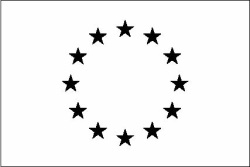            MINISTERSTWO                             RODZINY I POLITYKI SPOŁECZNEJ                                       REGULAMIN KONKURSU NA WYBÓR ORGANIZACJI PARTNERSKICH O ZASIĘGU OGÓLNOPOLSKIM LUB PONADREGIONLNYM W PODPROGRAMIE 2021do Programu Operacyjnego Pomoc Żywnościowa 2014 – 2020  (PO PŻ) - Podprogram  2021 organizowanego przez Ministra Rodziny i Polityki Społecznej, jako instytucję zarządzającą. Nazwa i adres właściwej instytucjiMinisterstwo Rodziny, Pracy i Polityki Społecznej, ul. Nowogrodzka 1/3/5, 00-513 Warszawa Przedmiot i cel konkursuPrzedmiotem konkursu jest wybór organizacji partnerskich o zasięgu ogólnopolskim lub ponadregionalnym w celu realizacji projektów polegających na dystrybucji artykułów spożywczych dla osób najbardziej potrzebujących i prowadzenia działań towarzyszących w ramach Programu Operacyjnego Pomoc Żywnościowa 2014 – 2020 (PO PŻ), w Podprogramie 2021.Podstawą realizacji  PO PŻ w Polsce jest rozporządzenie Parlamentu Europejskiego i Rady w sprawie Europejskiego Funduszu Pomocy Najbardziej Potrzebującym oraz ustawa z dnia 12 marca 2004 r. 
o pomocy społecznej (Dz. U. z 2020 poz. 1876), w brzmieniu ustalonym przez art. 85 ustawy z dnia 11 lipca 2014 r. o zasadach realizacji programów w zakresie polityki spójności finansowanych w perspektywie finansowej 2014 – 2020 (Dz. U. z 2020 r. poz. 818).Wyłonione w naborze podmioty będą mogły wziąć udział w działaniach PO PŻ w  Podprogramie  2021 pod warunkiem posiadania prawnych i faktycznych możliwości realizacji zadań objętych PO PŻ oraz podpisania umów o dofinansowanie projektów z Krajowym Ośrodkiem Wsparcia Rolnictwa. Forma konkursuKonkurs jest jednoetapowy.TerminyRozpoczęcie naboru ofert: 16 marca 2021 r.Zakończenie naboru ofert – ostateczny termin składania ofert : 30 marca 2021 r.Ewentualne uzupełnienia braków formalnych w ofercie: do 6 kwietnia 2021 r.Informacja o wynikach oceny ofert: 20 kwietnia 2021 r.Termin wnoszenia odwołania od negatywnej oceny oferty: 14 dni kalendarzowych od dnia otrzymania informacji o wynikach ocenyTermin uzupełnienia ewentualnych braków formalnych w odwołaniu od negatywnej oceny oferty:  7 dni, licząc od dnia otrzymania wezwaniaMiejsce i forma składania ofert i sposób uzupełniania w nich braków formalnych oraz poprawiania w nich oczywistych omyłekOfertę składa się na wzorze dołączonym do niniejszego regulaminu.Oferta może być złożona osobiście przez przedstawiciela oferenta, lub przesłana 
za pośrednictwem podmiotu świadczącego usługi pocztowe lub kurierskie w zaklejonej kopercie na adres: Departament Pomocy i Integracji Społecznej, Ministerstwo Rodziny i Polityki Społecznej, ul. Nowogrodzka 1/3/5, 00-513 Warszawa (z dopiskiem wybór organizacji partnerskich - Program Operacyjny Pomoc Żywnościowa 2014 - 2020  Podprogram 2021. Decyduje data wpływu do MRiPS.W razie stwierdzenia w ofercie braków formalnych lub oczywistych omyłek MRiPS wzywa oferenta do uzupełnienia oferty lub poprawienia w niej oczywistej omyłki w terminie 7 dni, pod rygorem pozostawienia oferty bez rozpatrzenia.Uzupełnienie oferty lub poprawienie w niej oczywistej omyłki nie może prowadzić do jej istotnej modyfikacji.Oferty należy sporządzić w języku polskim.Oferty wypełnione odręcznie nie będą rozpatrywane.Złożenie oferty jest równoznaczne z wyrażeniem zgody na złożenie w Krajowym Ośrodku Wsparcia Rolnictwa przez wybraną organizację partnerską wniosków o dofinansowanie projektu z tytułu kosztów administracyjnych, transportu i magazynowania oraz wniosku o dofinansowanie projektu z tytułu środków towarzyszących, zawierających między innymi planowane do osiągnięcia w danym okresie wartości wskaźników dystrybucji artykułów spożywczych i wskaźników realizacji działań na rzecz włączenia społecznego oraz na zawarcie z Krajowym Ośrodkiem Wsparcia Rolnictwa umowy dofinansowanie projektu.Złożenie oferty jest równoznaczne z wyrażeniem zgody na umieszczenie nazwy i adresu wybranej organizacji partnerskiej oraz kwoty przyznanego jej dofinansowania na publicznej liście organizacji partnerskich ogłaszanej na mocy art. 19 ust. 2 rozporządzeniu Parlamentu Europejskiego i Rady (UE) nr 223/2014 z dnia 11 marca 2014 r. w sprawie Europejskiego Funduszu Pomocy Najbardziej Potrzebującym (Dz. Urz. UE L 72 z 12.03.2014, str. 1).Kryteria wyboru organizacji partnerskich wraz z podaniem ich znaczeniaKryteria formalne:Złożenie oferty w terminieOferta złożona jest przez uprawniony podmiotPrawidłowość ofertyPrawidłowość załącznikówZgodność reprezentacji organizacji z odpisem KRS, lub załączonym pełnomocnictwemJęzyk sporządzenia oferty – polskiSporządzenie oferty w formie wydruku (nie odręcznie)Kryteria merytoryczne:Organizacje partnerskie muszą mieć zasięg ogólnopolski lub ponadregionalny, posiadać infrastrukturę do przechowywania artykułów spożywczych, w tym wymagających przechowywania 
w niskich temperaturach. Jednocześnie działalność organizacji partnerskich nie może dotyczyć tylko dystrybucji żywności, chyba że współpracują z innymi organizacjami, które  realizują zadania towarzyszące dystrybucji żywności. Przy wyborze organizacji będą brane pod uwagę:działania non-profit na rzecz osób najbardziej potrzebujących (0-3 pkt),potencjał organizacyjny i techniczny do realizacji działań w zakresie dystrybucji artykułów spożywczych, jak również działań na rzecz włączenia społecznego – zasięg ogólnopolski lub ponadregionalny (tj. infrastruktura magazynowa w co najmniej 5 województwach, w tym magazyny i chłodnie) (0-3 pkt), zdolności administracyjne do:realizacji działań w zakresie dystrybucji artykułów spożywczych uzyskanych ze środków PO PŻ, (jak również z innych źródeł), wraz z informacją o minimalnej liczbie osób w  przeliczeniu na etaty przewidzianych do realizacji PO PŻ, minimalną powierzchnią magazynów i chłodni przeznaczonych dla PO PŻ - dane w podziale na poszczególne województwa. (0-5 pkt),realizacji działań na rzecz włączenia społecznego skierowanych do odbiorców końcowych pomocy żywnościowej (0-1 pkt),prowadzenia odrębnych systemów ewidencji księgowej i gospodarki magazynowej dotyczących artykułów spożywczych, które będą dostarczane w ramach programu operacyjnego oraz systemów ewidencji księgowej i gospodarki magazynowej dotyczących artykułów spożywczych otrzymywanych z innych źródeł (0-1 pkt),doświadczenie we współpracy z lokalnymi organizacjami charytatywnymi i posiadanie sieci organizacji współpracujących przy dystrybucji żywności i prowadzeniu działań na rzecz włączenia oraz prowadzeniu działań na rzecz włączenia społecznego, a także wskazanie gmin/OPS-ów planowanych do objęcia wsparciem w ramach Podprogramu 2021. Sieć powinna być wykazana z uwzględnieniem  liczby organizacji partnerskich regionalnych i organizacji partnerskich lokalnych w podziale na województwa oraz gmin/ośrodków pomocy społecznej planowanych do objęcia wsparciem w ramach Podprogramu 2021(w odniesieniu do każdej z gmin). (0-7 pkt, z czego od 0 do 3 pkt za wskazanie nowych gmin/ośrodków pomocy społecznej objętych wsparciem, które w Podprogramie 2019 nie były objęte wsparciem przez wnioskujący podmiot),doświadczenie w prowadzeniu działań o charakterze włączenia społecznego lub stała współpraca z organizacjami lub podmiotami prowadzącymi takie działania (0-3 pkt).Maksymalna liczba punktów, jaką może otrzymać oferta to 23 pkt, przy czym dopuszczająca liczba punktów to nie mniej niż 51% maksymalnej liczby punktów.Środki odwoławcze przysługujące wnioskodawcyZgodnie z art. 134k ustawy z dnia 12 marca 2004 r. o pomocy społecznej w związku z art. 53 ust. 1 i 2 pkt 1, art. 54, art. 57, art. 58 ust. 1 i 2 pkt 1 i art. 59–67 ustawy  z dnia 11 lipca 2014 r. o zasadach realizacji programów w zakresie polityki spójności finansowanych  w perspektywie finansowej 2014–2020 (Dz. U. z 2020 r., poz. 818) oferentowi, w przypadku negatywnej oceny oferty przysługuje prawo wniesienia protestu w celu ponownego sprawdzenia złożonej oferty w zakresie spełniania kryteriów wyboru organizacji partnerskich.Negatywną oceną jest ocena w zakresie spełniania kryteriów wyboru organizacji partnerskich, w ramach której oferta nie uzyskała wymaganej liczby punktów lub nie spełniła kryteriów wyboru, na skutek czego organizacja partnerska nie może być wybrana. Oferent składa protest w formie pisemnej do MRiPS  w terminie 14 dni kalendarzowych od dnia otrzymania informacji o wynikach oceny jego oferty, zgodnie z pouczeniem zawartym w informacji.Protest zawiera:1)	oznaczenie instytucji właściwej do rozpatrzenia protestu - MRPiPS2)	oznaczenie oferenta;3)	numer oferty;4)	wskazanie kryteriów wyboru organizacji partnerskich, z których oceną oferent się nie zgadza, wraz z uzasadnieniem;5)	wskazanie zarzutów o charakterze proceduralnym w zakresie przeprowadzonej oceny, jeżeli zdaniem oferenta naruszenia takie miały miejsce, wraz z uzasadnieniem;6)	podpis oferenta  lub osoby upoważnionej do jego reprezentowania, z załączeniem oryginału lub kopii dokumentu poświadczającego umocowanie takiej osoby do reprezentowania oferenta.W przypadku wniesienia protestu niespełniającego powyższych wymogów formalnych lub zawierającego oczywiste omyłki, MRiPS wzywa  oferenta  do jego uzupełnienia lub poprawienia w nim oczywistych omyłek, w terminie 7 dni, licząc od dnia otrzymania wezwania, pod rygorem pozostawienia protestu bez rozpatrzenia.Uzupełnienie protestu może nastąpić wyłącznie w odniesieniu do wymogów formalnych, o których mowa w art. 54 ust. 2 pkt 1–3 i 6 ustawy o zasadach realizacji programów w zakresie polityki spójności finansowanych w perspektywie finansowej 2014 – 2020.Na prawo oferenta do wniesienia protestu nie wpływa negatywnie błędne pouczenie lub brak pouczenia o możliwości wniesienia protestu.Sposób podania do publicznej wiadomości wyników konkursuWyniki konkursu zostaną zamieszczone na stronie internetowej MRiPS poprzez podanie listy organizacji partnerskich wybranych do realizacji projektów w ramach Programu Operacyjnego Pomoc Żywnościowa 2014 – 2020 (PO PŻ)  w Podprogramie 2021. Forma i sposób udzielania wnioskodawcy wyjaśnień w kwestiach dotyczących konkursuWyjaśnień w kwestiach dotyczących konkursu udziela Departament Pomocy i Integracji Społecznej MRiPS w formie telefonicznej lub pisemnej.Każdemu oferentowi przysługuje prawo pisemnego wystąpienia do MRPiPS o udostępnienie dokumentów związanych z oceną złożonej przez niego oferty, w tym kart oceny (formalnej i/lub merytorycznej), po zakończeniu oceny oferty, bez danych pozwalających na identyfikację osób oceniających ofertę. Załączniki:1. wzór ofertyWZÓR							...................................................(pieczęć oferenta)					      miejscowość, dataOFERTAorganizacji partnerskiej o zasięgu ogólnopolskim lub ponadregionalnym do udziału 
w Programie Operacyjnym Pomoc Żywnościowa  (2014-2020) 
Podprogram 2021I. Dane oferenta1) nazwa: ..............................................................................................2) forma prawna:1) (  )   stowarzyszenie                                (  ) fundacja(  )   kościelna osoba prawna                  (  ) kościelna jednostka organizacyjna            (  )  inna…………………………………3) numer w Krajowym Rejestrze Sądowym, w innym rejestrze lub ewidencji:2)  .......................................................................................................................4) data wpisu, rejestracji lub utworzenia:3) ........................................................5) nr NIP………………………………………nr REGON……………………………6) adres:     miejscowość: ..................................... ul.: ....................................................    dzielnica lub inna jednostka pomocnicza:4) ………………………………………..    gmina: ........................................... powiat:5) ..................................................    województwo: .................................................    kod pocztowy: ……………… poczta: ………............................. 7) tel.: .................................. faks: .....................................................    e-mail: ................................ http:// ...............................................8) nazwiska i imiona osób upoważnionych do reprezentowania oferenta:a) ………………………................................................................................b) ………………………………………………………………………………...c) ……………………………………………………………………………..….9) osoba upoważniona do składania wyjaśnień dotyczących oferty (imię i nazwisko oraz nr telefonu kontaktowego).......................................................................................................................................................10) opis przedmiotu działalności organizacji:11)  jeżeli oferent  prowadzi działalność gospodarczą:a) numer wpisu do rejestru przedsiębiorców …………………………………………………………..b) przedmiot działalności gospodarczej…………………………………………………………………II. Informacja o sposobie reprezentacji oferentów wobec organu administracji publicznej wraz z przytoczeniem podstawy prawnej 6)III. Zasięg działania organizacji (  )   ponadregionalny                                (  ) ogólnopolskiIV. Informacje o organizacji1. Krótka charakterystyka działań non - profit na rzecz osób najbardziej potrzebujących2. Szczegółowy opis potencjału organizacyjnego i technicznego do realizacji działań w zakresie dystrybucji artykułów spożywczych, jak również na rzecz włączenia społecznego - zasięg ogólnopolski lub ponadregionalny 3. Opis zdolności administracyjnych do: a) realizacji działań w zakresie dystrybucji artykułów spożywczych uzyskanych ze środków PO PŻ, (jak również z innych źródeł), wraz z informacją o minimalnej liczbie osób w  przeliczeniu na etaty przewidzianych do realizacji PO PŻ, minimalną powierzchnią magazynów i chłodni przeznaczonych dla PO PŻ - dane w podziale na poszczególne województwa.b) realizacji działań na rzecz włączenia społecznego skierowanych do odbiorców końcowych pomocy żywnościowej.c) prowadzenia odrębnych systemów ewidencji księgowej i gospodarki magazynowej dotyczących artykułów spożywczych, które będą dostarczane w ramach programu operacyjnego oraz systemów ewidencji księgowej i gospodarki magazynowej dotyczących artykułów spożywczych otrzymywanych z innych źródeł.4. Opis doświadczenia we współpracy z lokalnymi organizacjami charytatywnymi i posiadanie sieci organizacji współpracujących przy dystrybucji żywności i prowadzeniu działań na rzecz włączenia społecznego oraz prowadzeniu działań na rzecz włączenia społecznego, a także wskazanie gmin/OPS-ów planowanych do objęcia wsparciem w ramach Podprogramu 2021 oraz liczby osób planowanych do objęcia pomocą żywnościową w podziale na województwa. Sieć powinna być wykazana z uwzględnieniem  liczby OPR i OPL w podziale na województwa oraz gmin/OPS-ów planowanych do objęcia wsparciem w ramach Podprogramu 2021 (w odniesieniu do każdej z gmin). (opis w polu poniżej, dane dot. gmin/OPS, OPR i OPL zgodnie z załącznikiem do oferty).5. Opis doświadczenia w prowadzeniu działań o charakterze włączenia społecznego lub stała współpraca z organizacjami lub podmiotami prowadzącymi takie działania. Oświadczam (-y), że:1) oferent składający niniejszą ofertę nie zalega (-ją)/zalega(-ją) z opłacaniem należności z tytułu zobowiązań podatkowych/składek na ubezpieczenia społeczne;2) oferent składający niniejszą ofertę nie zalega z płatnościami na rzecz podmiotów publiczno- prawnych, ani wobec innych podmiotów;3) dane określone w części I niniejszej oferty są zgodne z Krajowym Rejestrem Sądowym/właściwą ewidencją;4) wszystkie podane w ofercie oraz załącznikach informacje są zgodne z aktualnym stanem prawnym     i  faktycznym;5) oferent składający niniejszą ofertę zobowiązuje się, w przypadku wyboru oferty w ramach niniejszego konkursu, do podpisania umowy o dofinansowanie z Krajowym Ośrodkiem Wsparcia Rolnictwa w ramach realizacji Programu Operacyjnego Pomoc żywnościowa (2014-2020) w Podprogramie 2021 po złożeniu zapotrzebowania na artykuły spożywcze w ramach Podprogramu do realizacji postępowania przetargowego.Załączniki:1. Kopia aktualnego odpisu z Krajowego Rejestru Sądowego, innego rejestru lub ewidencji7)2. Sprawozdanie merytoryczno-finansowe za ostatni rok.3. Statut organizacji4. Pełnomocnictwo do składania oświadczeń woli (w przypadku gdy ofertę podpisały osoby inne niż uprawnione do reprezentacji zgodnie ze statutem i odpisem z Krajowego Rejestru Sądowego). Poświadczenie złożenia oferty8)Adnotacje urzędowe8) 1) Forma prawna oznacza formę działalności organizacji pozarządowej, podmiotu, jednostki organizacyjnej określoną na podstawie obowiązujących przepisów, w szczególności stowarzyszenie i fundacje, osoby prawne i jednostki organizacyjne działające na podstawie przepisów o stosunku Państwa do Kościoła Katolickiego w Rzeczypospolitej Polskiej, o stosunku Państwa do innych kościołów i związków wyznaniowych oraz o gwarancjach wolności sumienia i wyznania, jeżeli ich cele statutowe obejmują prowadzenie działalności pożytku publicznego, uczniowskie kluby sportowe, ochotnicze straże pożarne oraz inne. Należy zaznaczyć odpowiednią formę lub wpisać inną.2) Podać nazwę właściwego rejestru lub ewidencji.3) W zależności od tego, w jaki sposób organizacja lub podmiot powstał.4) Osiedle, sołectwo lub inna jednostka pomocnicza. Wypełnienie nie obowiązkowe. Należy wypełnić jeżeli zadanie publiczne proponowane do realizacji ma być realizowane w obrębie danej jednostki.5) Nie wypełniać w przypadku Miasta Stołecznego Warszawy.6) Należy określić czy podstawą są zasady określone w statucie, pełnomocnictwo, prokura czy też inna podstawa. 7) Odpis musi być zgodny z aktualnym stanem faktycznym i prawnym, niezależnie od tego, kiedy został wydany.8) Wypełnia organ administracji publicznej.Informacje wypełniane przez instytucję przyjmującą ofertęData przyjęcia oferty:     Numer kancelaryjny oferty: a) działalność nieodpłatna b) działalność odpłatna ………………………………………….………………………………………….………………………………………….(podpis osoby/osób/ upoważnionej/-nych do składania oświadczeń woli w imieniuoferenta) Data……………………………………………….